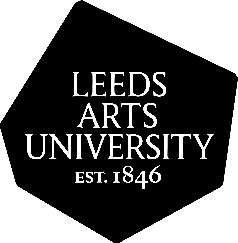 Academic Appeal FormFurther EducationThe completion and submission of this form initiates an assessment appeal at stage 2 of the FurtherEducation Appeals Policy and Procedure.  An assessment appeal is defined as a request for a reviewof a decision concerning the following matters:(i) final award(ii) progression from one stage of the course to the next(iii) assessment on the course.Appeals will only be accepted on the following grounds:1) Reasonable adjustment decision2) Special consideration decision3) Outcome of an investigation into malpractice or maladministration4) Assessment decision.Complete all yellow highlighted sections of the form and email to feadministrators@leeds-art.ac.uk.If you need help with this form please contact the Students’ Union or the FE Quality and Administration Officer.Your detailsYour first name: Your last name: Your student ID: Your course: Correspondence address: Telephone number: Details of the assessment appealPlease tick what you are appealing: i) Final award ii) Progression from one stage of the course to the next iii) Assessment on the courseAppeals will only be accepted on the following grounds.  Please tick on which grounds you are appealing: i) Reasonable adjustment decision ii) Special consideration decision iii) Outcome of an investigation into malpractice or maladministration iv) Assessment decisionPlease list all the units the appeal covers:Please state the details of your appeal, including dates of incidents or events if appropriate, with copies of any relevant documentation:Please explain the steps you have taken to resolve your appeal informally and attach copies of any relevant correspondence:ResolutionPlease indicate, without prejudice, the nature of the outcome or further action which you areanticipating in the formal resolution of your appeal:DeclarationI declare that the information provided by me on this form is a true and accurate reflection of events.Signature: 			Date: Note: In order to investigate your appeal fully, any member of staff referred to in the appeal will bemade aware of the issues that you have raised and will have an opportunity to comment on them.  If,for any reason, you feel compromised in making your appeal by this procedure please contact the FEQuality and Administration Officer to discuss the nature of your appeal.